УКРАЇНАЧЕРНІГІВСЬКА  МІСЬКА  РАДАВИКОНАВЧИЙ  КОМІТЕТ. Чернігів, вул. Магістратська, 7_______________________________________тел 77-48-08ПРОТОКОЛ № 14			засідання виконавчого комітету міської радим. Чернігів							Розпочато засідання о 15.20                                                                                              Закінчено засідання о 15.50                                                                                               01 березня 2024 рокуСекретар міської ради						         Олександр ЛОМАКОЗаступник міського голови –керуючий справами виконкому				        Сергій ФЕСЕНКО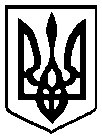                                                 Брали участь у засіданні:                                                Брали участь у засіданні:                                                Брали участь у засіданні:Головує:Головує:Геращенко В. М.Геращенко В. М.заступник міського голови Члени виконавчого комітету міської ради:Антошин В. Л.Антошин В. Л.громадський діяч Атрощенко О. А.Атрощенко О. А.заступник міського головиЛисенко О. Ю.Лисенко О. Ю.начальник фінансового управління міської радиПекур В. О.Пекур В. О.заступник міського головиФесенко С. І.Фесенко С. І.заступник міського голови – керуючий справами виконкому Відсутні члени виконавчого комітетуміської ради:Іванченко В. Г.Іванченко В. Г.директор ТОВ «Поліський інжиніринг»Ломако О. А.Ломако О. А.секретар міської ради Коптель І. Г.Коптель І. Г.директор Чернігівської філії АТ «УКРТЕЛЕКОМ»Запрошені на засідання виконавчого комітетуміської ради:Гаценко О. О.Гаценко О. О.- заступник начальника юридичного відділу міської ради Бистров В. Е.Бистров В. Е.- заступник начальника Чернігівської міської військової адміністрації Чернігівського району Чернігівської областіВідповідно до Закону України «Про запобігання корупції» ніхто з членів виконавчого комітету міської ради не повідомив про реальний або потенційний конфлікт інтересівВідповідно до Закону України «Про запобігання корупції» ніхто з членів виконавчого комітету міської ради не повідомив про реальний або потенційний конфлікт інтересівВідповідно до Закону України «Про запобігання корупції» ніхто з членів виконавчого комітету міської ради не повідомив про реальний або потенційний конфлікт інтересів1. СЛУХАЛИ:	Про погодження Програми підготовки територіальної оборони та підготовки населення м. Чернігова до участі в русі національного спротиву на 2022 – 2025 роки у новій редакціїПро погодження Програми підготовки територіальної оборони та підготовки населення м. Чернігова до участі в русі національного спротиву на 2022 – 2025 роки у новій редакціїДоповідав:                                              Ткач А. В.Співдоповідь:                                         Бистров В. Е.Виступили:                                             Лисенко О. Ю.                                                                 Фесенко С. І.                                                                 Антошин В. Л.                                                                 Пекур В. О.                                                                 Гаценко О. О.                                                                 Ломако О. А.    Заступник начальника Чернігівської міської військової адміністрації Чернігівського району Чернігівської області Бистров В. Е. вніс пропозицію включити до переліку виконавців заходів Програми підготовки територіальної оборони та підготовки населення м. Чернігова до участі в русі національного спротиву на 2022 – 2025 роки у новій редакції Громадську організацію «Центр громадської безпеки та цивільного захисту»Доповідав:                                              Ткач А. В.Співдоповідь:                                         Бистров В. Е.Виступили:                                             Лисенко О. Ю.                                                                 Фесенко С. І.                                                                 Антошин В. Л.                                                                 Пекур В. О.                                                                 Гаценко О. О.                                                                 Ломако О. А.    Заступник начальника Чернігівської міської військової адміністрації Чернігівського району Чернігівської області Бистров В. Е. вніс пропозицію включити до переліку виконавців заходів Програми підготовки територіальної оборони та підготовки населення м. Чернігова до участі в русі національного спротиву на 2022 – 2025 роки у новій редакції Громадську організацію «Центр громадської безпеки та цивільного захисту»ГОЛОСУВАЛИ:За пропозицію заступника начальника Чернігівської міської військової адміністрації Чернігівського району Чернігівської області Бистрова В. Е.:"ЗА" – 0"Проти" – 0"Утримались" – 6 (одноголосно)За проект рішення в редакції:"ЗА" – 6 (одноголосно)За пропозицію заступника начальника Чернігівської міської військової адміністрації Чернігівського району Чернігівської області Бистрова В. Е.:"ЗА" – 0"Проти" – 0"Утримались" – 6 (одноголосно)За проект рішення в редакції:"ЗА" – 6 (одноголосно)ВИРІШИЛИ:Рішення № 118 додаєтьсяРішення № 118 додається